附件4：平度市技师学院2022年公开招聘教师疫情报备二维码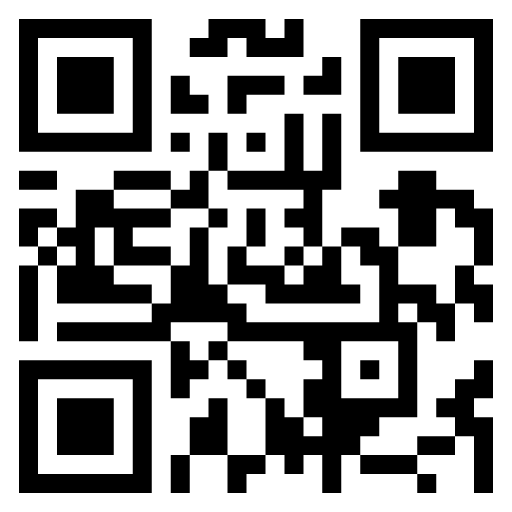 